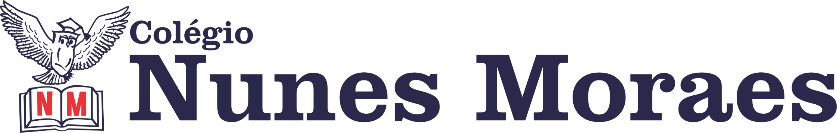 “E que tudo que for bom, encontre uma maneira de chegar até você. Bom dia!”Feliz terça-feira!1ª aula: 7:20h às 8:15h – PROJETO PORTUGUÊS– PROFESSORA: MARÍLIA VIDALO link será disponibilizado no grupo de whatsApp dos alunos.1º passo: Organize seu material: apostila do Projeto, nº 8.2º passo: Entre no link disponibilizado.Link de aula gravada:https://www.youtube.com/watch?v=xwPJ42egbaQ, minuto 01:06 a 14:40.3º passo: Aula explicativa sobre modo imperativo e resolução de questões.Durante a resolução dessas questões o professora Marília vai tirar dúvidas no chat/whatsapp (992025273)Faça foto das atividades que você realizou e envie para coordenação Islene(9.9150-3684)Essa atividade será pontuada para nota.2ª aula: 8:15h às 9:10h – MATEMÁTICA – PROFESSOR: DENILSON SOUSAO link será disponibilizado no grupo de whatsApp dos alunos.1° passo: Releia as páginas 31 e 322° Passo: Enquanto realiza o 1° passo, acesse o link disponibilizado no grupo da sala no WhatsApp para ter acesso a sala de aula no Google Meet.  3° passo: Depois de fazer o 1° passo, resolva as questões 1 (A e B) da página 33Obs.: o aluno que não conseguir ter acesso a videoconferência na plataforma Google Meet, deve fazer seguinte: Acompanhe a solução dessas questões nas fotos que o professor colocará no grupo. 4° passo: Resolva as questões 1 (C e D) da página 33Durante a resolução dessas questões o professor Denilson vai tirar dúvidas no chat/whatsapp (991652921)Faça foto das atividades que você realizou e envie para coordenação Islene(9.9150-3684)Essa atividade será pontuada para nota.Intervalo: 9:10h às 9:30h3ª aula: 9:30h às 10:25h – INGLÊS – PROFESSOR: CARLOS ANJOO link será disponibilizado no grupo de whatsApp dos alunos.1º passo: Introdução ao capítulo 8: página 68 (q. 1)2º passo: Perspectives: página 69 (q. 1 a 3)3º passo: Text: página 70 e 71 (q. 1 a 6)Teve problemas com a transmissão simultânea?Acesse a gravação da aula pelo portal SAS.Durante a resolução dessas questões o professor Carlos vai tirar dúvidas no chat/whatsapp (992438251)Faça foto das atividades que você realizou e envie para coordenação Islene(9.9150-3684)Essa atividade será pontuada para nota.4ª aula: 10:25h às 11:20h – GEOGRAFIA– PROFESSORA: KARINE GOMESO link será disponibilizado no grupo de whatsApp dos alunos.1º Passo: Organize seu material páginas 5, 6, 9, 14 e 15 (SAS 2). Atente-se aos destaques e grife-as.2º Passo: Acesse ao link do Google Meet disponibilizado pelo professor no grupo da turma.*Se não conseguir acesso à aula online, fale com a coordenação.3ºPasso: Atividade: (Atividades complementares) Página 102: questão 1 a 5.4º Passo: Acompanhe a correção pelo Google Meet*Se não conseguir acesso à aula online, corrija sua atividade pelo gabarito enviado pelo professor.Durante a resolução dessas questões a professora Karine vai tirar dúvidas no chat/whatsapp (991318241)Faça foto das atividades que você realizou e envie para coordenação Islene (9.9150-3684)Essa atividade será pontuada para nota.PARABÉNS POR SUA DEDICAÇÃO!